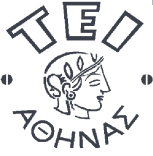 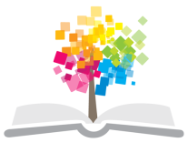 Βάσεις Δεδομένων Ι (Ε)Ενότητα 14: Μελέτη Περιπτώσεως: Ακτινοθεραπευτικό Κέντρο Blue SkyΧ. Σκουρλάς, Α. ΤσολακίδηςΤμήμα Μηχανικών Πληροφορικής ΤΕΣτόχος του εργαστηρίου είναι η εκμάθηση αλλά και η εμβάθυνση σε δηλώσεις SQL και σε θέματα σχεδιασμού και κανονικοποίησης.Λέξεις Κλειδιά: Case Study, Μοντελοποίηση, Κανονικοποίηση, mySQL workbench, SQL, mySQL, OracleCase study: Radiotherapy Μελέτη Περίπτωσης (μικρό έργο - Άσκηση επανάληψης)Το Ακτινοθεραπευτικό Κέντρο Blue Sky χρησιμοποιεί ένα Σύστημα Βάσης Δεδομένων για να  διαχειρίζεται τους ασθενείς και τους γιατρούς του κέντρου, τη συνεργασία με ασφαλιστικές εταιρείες ή ασφαλιστικά ταμεία, τα στοιχεία εξέτασης του ασθενή και τα στοιχεία διάγνωσης και θεραπείας.  Κάθε γιατρός έχει έναν μοναδικό κωδικό, επώνυμο και όνομα, μία ειδικότητα και ένα τηλέφωνο. Υπάρχουν πολλοί γιατροί για μία συγκεκριμένη ειδικότητα.Επομένως, για τους γιατρούς του κέντρου στη βάση δεδομένων καταχωρούνται τα εξής στοιχεία:      d_code=κωδικός γιατρού, μοναδικός για κάθε γιατρό      d_Surname=επώνυμο, d_Name=όνομα      d_speciality=ειδικότητα, d_phone=τηλέφωνοΑκολουθεί δείγμα δεδομένων: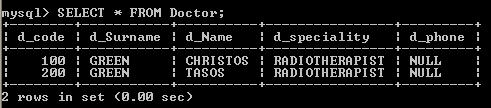 Στο σύστημα καταχωρούνται στοιχεία διάγνωσης και στοιχεία θεραπείας.Πιο συγκεκριμένα μία διάγνωση έχει ένα μοναδικό κωδικό και μία περιγραφή-ονομασία. Mία προτεινόμενη θεραπεία έχει, επίσης, μοναδικό κωδικό και περιγραφή-ονομασία. Επομένως, διάγνωση και θεραπεία κωδικοποιούνται ως εξής:        diagnosis_code=κωδικός διάγνωσης         diagnosis=διάγνωση        therapy_code=κωδικός θεραπείας         therapy=θεραπείαΑκολουθεί δείγμα δεδομένων για διάγνωση: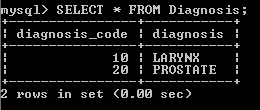 Και δείγμα δεδομένων για θεραπεία: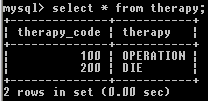 Το κέντρο συνεργάζεται με συγκεκριμένες ασφαλιστικές εταιρείες και ταμεία. Κάθε εταιρεία ή ασφαλιστικό ταμείο έχει έναν μοναδικό κωδικό και μία επωνυμία. Στο σύστημα καταχωρούνται:           Health_insurance_accno=κωδικός           Health_insurance=επωνυμία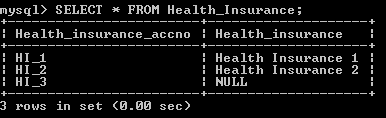 Επιπλέον, στο σύστημα καταχωρείται η οικογενειακή κατάσταση η οποία και κωδικοποιείται όπως φαίνεται στον παρακάτω πίνακα:        Code=κωδικός,         Status=οικογενειακή κατάσταση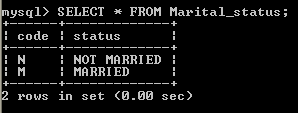 Κάθε ασθενής έχει ένα μοναδικό κωδικό, επωνυμο, όνομα, ημερομηνία γέννησης, τόπο γέννησης, εθνικότητα, φύλλο, διεύθυνση, τηλέφωνο. Επισης, για κάθε ασθενή καταχωρείται η ασφαλιστική εταιρεία ή το ταμείο που τον καλύπτει και η οικογενειακή του κατάσταση (έγγαμος, άγαμος).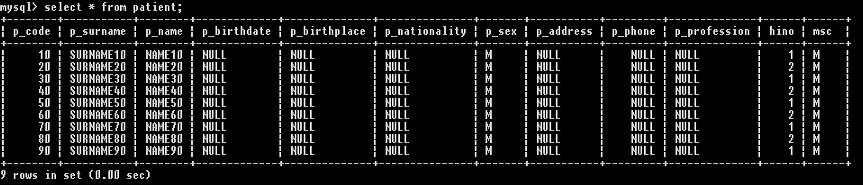 Για τους ασθενείς της κλινικής στη βάση δεδομένων καταχωρούνται τα εξής στοιχεία:      p_code=κωδικός,      p_surname=επωνυμο, p_name=όνομα      p_birthdate=ημερομηνία γέννησης, p_birthplace=τόπος γέννησης      p_nationality=εθνικότητα      p_sex=φύλλο, p_address=διεύθυνση, p_phone=τηλεφωνο      p_profession=επάγγελμα      Health_insurance_accno=κωδικός ασφαλιστικής ή ταμείου στο οποίο ανήκει ο ασθενής      Marital_Status_code=κωδικός οικογενειακής κατάστασηςΑκολουθεί δείγμα δεδομένων.SELECT p_code, p_surname, p_name, p_sex,         Health_insurance_accno "Insurance", Marital_Status_code "Marital"FROM Patient;Για την εξέταση του ασθενή καταχωρούνται ο κωδικός εξέτασης, ο μοναδικός κωδικός ασθενή, η ημερομηνία εξέτασης, μία διάγνωση και μία προτεινόμενη θεραπεία:      t_accno=κωδικός εξέτασης       p_code=κωδικός ασθενή      d_code=κωδικός γιατρού       t_date=ημερομηνία      diagnosis_code=κωδικός διάγνωσης      therapy_code=κωδικός θεραπείαςΑκολουθεί δείγμα δεδομένων.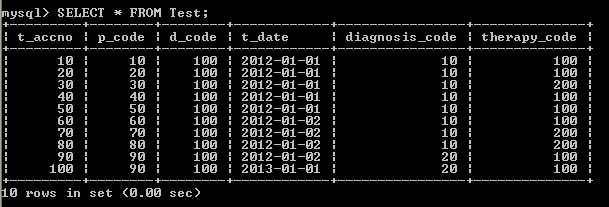 Σχεδίαση μοντέλου με χρήση συμβολσμού Navathe-Elmasri και χρήση Mysql WorkbenchΥλοποίηση - ΖητούμεναΔείξτε πίνακες διάγνωσης και θεραπείας ταξινομημένους αλφαβητικάΔείξτε t_accno, p_code, d_code, t_date, diagnosis_code, therapy_code για ασθενείς που εξετάσθηκαν μέσα στο 2012Δείξτε p_code, t_date, diagnosis_code, therapy_code για ασθενείς που έχουν διάγνωση καρκίνο του λάρυγγα (larynx)Δείξτε p_code, t_date, diagnosis_code, therapy_code για άνδρες ασθενείς που έχουν διάγνωση καρκίνο του προστάτη (prostate)Δείξτε p_code, t_date, diagnosis_code, therapy_code για ασθενείς που έχουν διάγνωση καρκίνο του λάρυγγα  ή του προστάτηΔείξτε τα στοιχεία γιατρών αλφαβητικά. Οι γιατροί που έχουν το ίδιο επώνυμο να ταξινομούνται ως προς το μικρό τους όνομα.Δείξτε p_code, t_date, diagnosis_code, therapy_code για ασθενείς που έχουν διάγνωση καρκίνο του λάρυγγα πρίν από 1/1/2013Δείξτε p_code, p_surname, p_name, p_sex, Health_insurance_accno, Marital_Status_code για άνδρες ασθενείςΔείξτε p_code, p_surname, p_name, p_sex για έγγαμους ασθενείςΔείξτε p_code, p_surname, p_name, p_sex για έγγαμους άνδρες ασθενείς Δείξτε τη σημερινή ημερομηνία, το τρέχον έτος και τον τρέχοντα μήνα  SELECT current_date,          YEAR(current_date) AS year, MONTH(current_date) AS month;Πόσοι μήνες πέρασαν από την ημέρα που οι Ασθενείς εξετάσθηκαν Ασθενείς που εξετάστηκαν τους τελευταίους 15 μήνες Ποιοι ασθενείς εξετάστηκαν μετά το 2010, είχαν διάγνωση 10 (καρκίνο του λάρυγγα) και προτεινόμενη θεραπεία 100 (χειρουργική επέμβαση). Δείξτε τα εξής στοιχεία της εξέτασης: p_code, t_date, therapy_code, diagnosis_codeΠοιοι ασθενείς εξετάστηκαν μετά το 2010, είχαν διάγνωση 10 (καρκίνο του λάρυγγα) και προτεινόμενη θεραπεία 100 (χειρουργική επέμβαση). Δείξτε τα εξής στοιχεία της εξέτασης: Patient.p_code , Patient.p_surname, Patient.p_name, t_date, therapy_code, diagnosis_codeΠοιοι ασθενείς εξετάστηκαν μετά το 2010, είχαν καρκίνο του λάρυγγα (LARYNX) και προτάθηκε χειρουργική επέμβαση (OPERATION). Δείξτε τα παρακάτω στοιχεία: Patient.p_code , Patient.p_surname, Patient.p_name, t_date, therapy_code, diagnosis_codeΔείξτε τα στοιχεία ασθενούς και εξετάσεων τουΔείξτε όλους τους ασθενείς του HI_1Ασθενείς που εξέτασε ο ιατρός Green C. μετά από '01/01/2011'Πόσοι ασθενείς προτάθηκε να χειρουργηθούν το  2012 Πόσοι άγαμοι είχαν διάγνωση καρκίνου του λάρυγγα το 2012 Πόσοι ασθενείς προτάθηκε να χειρουργηθούν ανά ασφαλιστική εταιρεία Η παρακάτω αναζήτηση είναι λανθασμένη. Γράψτε γιατί.select count(*), Health_Insurance_Accnofrom Patientgroup by Health_Insurance_Accnohaving Health_insurance_accno in(select Health_insurance_accno                                                                 from Patient,Test                                                                 where Patient.p_code = Test.P_code                                                                 and therapy_code = 100)order by Health_Insurance_Accno;Κατασκευάστε όψη που περιλαμβάνει άγαμους ασφαλισμένους του ΙΚΑ με διάγνωση καρκίνου του λάρυγγα. Δείξτε τα στοιχεία της όψης. Προσθέστε κύρια κλειδιά στους πίνακες.Προσθέστε ξένα κλειδιά στους πίνακες.Χρησιμοποιήστε mySQL Workbench για να κατασκευάσετε μοντέλο οντοτήτων συσχετίσεων Χρησιμοποιήστε mySQL Workbench για να εισάγετε στοιχεία στους πίνακες της βάσης.Διαγράψτε τους πίνακες της βάσηςΔιαγράψτε τη βάση δεδομένωνΣημειώματαΣημείωμα ΑναφοράςCopyright ΤΕΙ Αθήνας, Χ. Σκουρλάς, Α. Τσολακίδης 2014. Χ. Σκουρλάς, Α. Τσολακίδης. «Βάσεις Δεδομένων Ι. Ενότητα 14 (Ε): Μελέτη Περιπτώσεως: Ακτινοθεραπευτικό Κέντρο Blue Sky». Έκδοση: 1.0. Αθήνα 2014. Διαθέσιμο από τη δικτυακή διεύθυνση: ocp.teiath.gr.Σημείωμα ΑδειοδότησηςΤο παρόν υλικό διατίθεται με τους όρους της άδειας χρήσης Creative Commons Αναφορά, Μη Εμπορική Χρήση Παρόμοια Διανομή 4.0 [1] ή μεταγενέστερη, Διεθνής Έκδοση.   Εξαιρούνται τα αυτοτελή έργα τρίτων π.χ. φωτογραφίες, διαγράμματα κ.λ.π., τα οποία εμπεριέχονται σε αυτό. Οι όροι χρήσης των έργων τρίτων επεξηγούνται στη διαφάνεια  «Επεξήγηση όρων χρήσης έργων τρίτων». Τα έργα για τα οποία έχει ζητηθεί άδεια  αναφέρονται στο «Σημείωμα  Χρήσης Έργων Τρίτων». 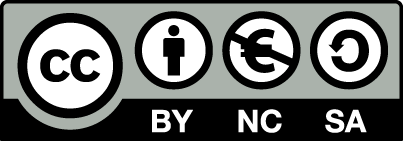 [1] http://creativecommons.org/licenses/by-nc-sa/4.0/ Ως Μη Εμπορική ορίζεται η χρήση:που δεν περιλαμβάνει άμεσο ή έμμεσο οικονομικό όφελος από την χρήση του έργου, για το διανομέα του έργου και αδειοδόχοπου δεν περιλαμβάνει οικονομική συναλλαγή ως προϋπόθεση για τη χρήση ή πρόσβαση στο έργοπου δεν προσπορίζει στο διανομέα του έργου και αδειοδόχο έμμεσο οικονομικό όφελος (π.χ. διαφημίσεις) από την προβολή του έργου σε διαδικτυακό τόποΟ δικαιούχος μπορεί να παρέχει στον αδειοδόχο ξεχωριστή άδεια να χρησιμοποιεί το έργο για εμπορική χρήση, εφόσον αυτό του ζητηθεί.Επεξήγηση όρων χρήσης έργων τρίτωνΔιατήρηση ΣημειωμάτωνΟποιαδήποτε αναπαραγωγή ή διασκευή του υλικού θα πρέπει να συμπεριλαμβάνει:το Σημείωμα Αναφοράςτο Σημείωμα Αδειοδότησηςτη δήλωση Διατήρησης Σημειωμάτων το Σημείωμα Χρήσης Έργων Τρίτων (εφόσον υπάρχει) μαζί με τους συνοδευόμενους υπερσυνδέσμους.Το περιεχόμενο του μαθήματος διατίθεται με άδεια Creative Commons εκτός και αν αναφέρεται διαφορετικά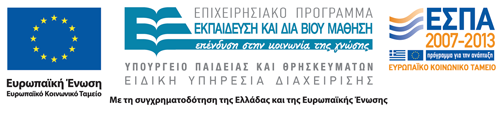 Το έργο υλοποιείται στο πλαίσιο του Επιχειρησιακού Προγράμματος «Εκπαίδευση και Δια Βίου Μάθηση» και συγχρηματοδοτείται από την Ευρωπαϊκή Ένωση (Ευρωπαϊκό Κοινωνικό Ταμείο) και από εθνικούς πόρους.Ανοικτά Ακαδημαϊκά ΜαθήματαΤεχνολογικό Εκπαιδευτικό Ίδρυμα ΑθήναςΤέλος ΕνότηταςΧρηματοδότησηΤο παρόν εκπαιδευτικό υλικό έχει αναπτυχθεί στα πλαίσια του εκπαιδευτικού έργου του διδάσκοντα.Το έργο «Ανοικτά Ακαδημαϊκά Μαθήματα στο ΤΕΙ Αθήνας» έχει χρηματοδοτήσει μόνο τη αναδιαμόρφωση του εκπαιδευτικού υλικού. Το έργο υλοποιείται στο πλαίσιο του Επιχειρησιακού Προγράμματος «Εκπαίδευση και Δια Βίου Μάθηση» και συγχρηματοδοτείται από την Ευρωπαϊκή Ένωση (Ευρωπαϊκό Κοινωνικό Ταμείο) και από εθνικούς πόρους.©Δεν επιτρέπεται η επαναχρησιμοποίηση του έργου, παρά μόνο εάν ζητηθεί εκ νέου άδεια από το δημιουργό.διαθέσιμο με άδεια CC-BYΕπιτρέπεται η επαναχρησιμοποίηση του έργου και η δημιουργία παραγώγων αυτού με απλή αναφορά του δημιουργού.διαθέσιμο με άδεια CC-BY-SAΕπιτρέπεται η επαναχρησιμοποίηση του έργου με αναφορά του δημιουργού, και διάθεση του έργου ή του παράγωγου αυτού με την ίδια άδεια.διαθέσιμο με άδεια CC-BY-NDΕπιτρέπεται η επαναχρησιμοποίηση του έργου με αναφορά του δημιουργού. Δεν επιτρέπεται η δημιουργία παραγώγων του έργου.διαθέσιμο με άδεια CC-BY-NCΕπιτρέπεται η επαναχρησιμοποίηση του έργου με αναφορά του δημιουργού. Δεν επιτρέπεται η εμπορική χρήση του έργου.διαθέσιμο με άδεια CC-BY-NC-SAΕπιτρέπεται η επαναχρησιμοποίηση του έργου με αναφορά του δημιουργού και διάθεση του έργου ή του παράγωγου αυτού με την ίδια άδεια. Δεν επιτρέπεται η εμπορική χρήση του έργου.διαθέσιμο με άδεια CC-BY-NC-NDΕπιτρέπεται η επαναχρησιμοποίηση του έργου με αναφορά του δημιουργού. Δεν επιτρέπεται η εμπορική χρήση του έργου και η δημιουργία παραγώγων του.διαθέσιμο με άδεια CC0 Public DomainΕπιτρέπεται η επαναχρησιμοποίηση του έργου, η δημιουργία παραγώγων αυτού και η εμπορική του χρήση, χωρίς αναφορά του δημιουργού.διαθέσιμο ως κοινό κτήμαΕπιτρέπεται η επαναχρησιμοποίηση του έργου, η δημιουργία παραγώγων αυτού και η εμπορική του χρήση, χωρίς αναφορά του δημιουργού.χωρίς σήμανσηΣυνήθως δεν επιτρέπεται η επαναχρησιμοποίηση του έργου.